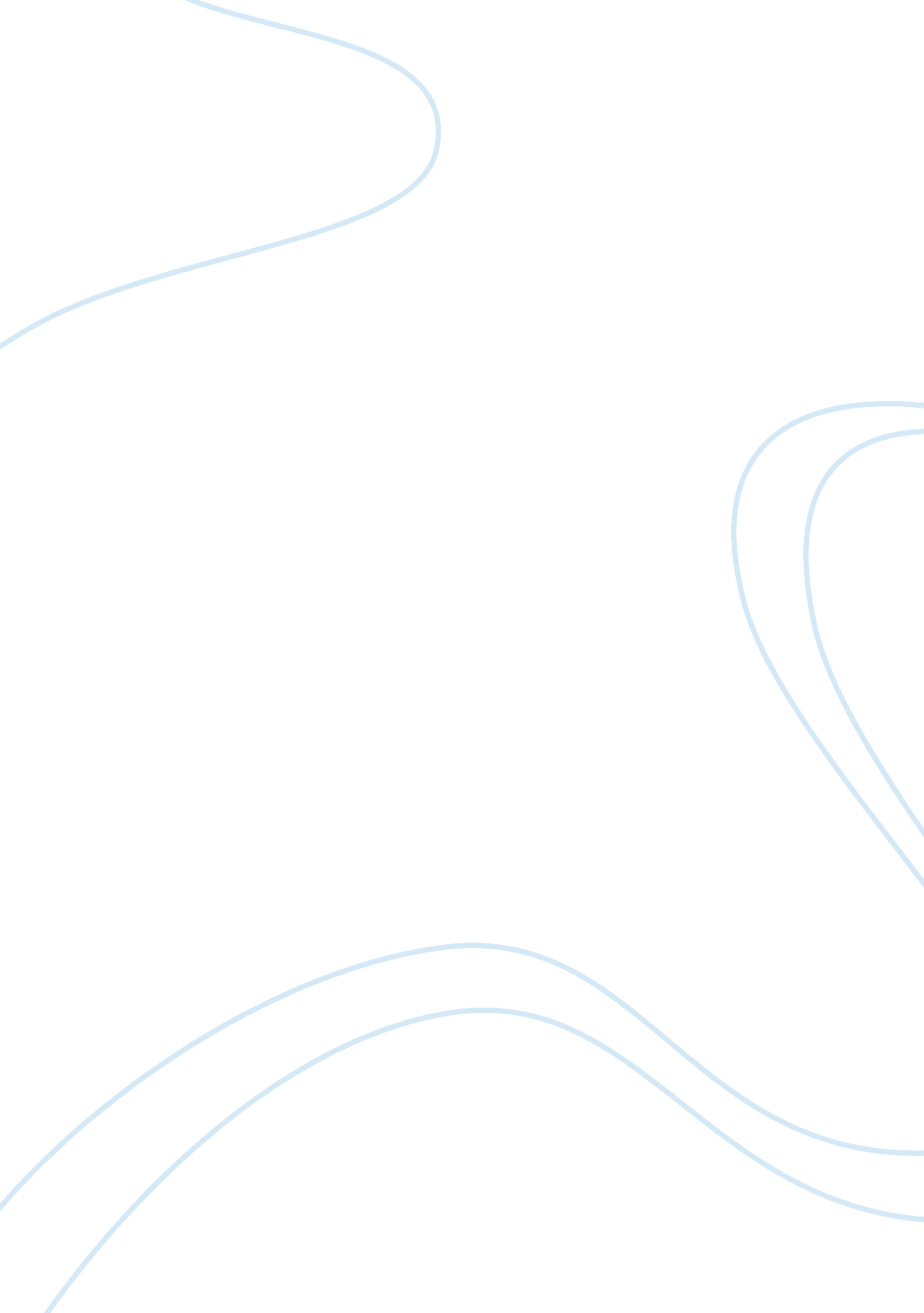 Book review on the two protagonists are separated by their cultural standings and...War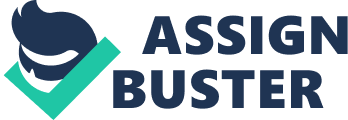 Thesis Statement: Variables: 
- Early Childhood 
- Transformation into Military men The Pinnacle: The Battle of Little Bighorn 
Credentials and achievements in battle field: 
- Weaknesses: 
- Fall from Glory Cultural contrasts between the two: - Agents of inspirations and benchmarks The final phase: - The fall of The Risen 
- The Tame Ending Contrast between the two cultures - Contrasting factors Ethnocentric Cultural display Present day and cultural deviance 
- Moral Values 
Similarity can be highlighted between the two in form of the fact that each had an eventless earlier life. Each took a turn for good and came to limelight in their respective paradigms in later stages through attainment of distinction within their respective ranks. Although each got a taste of high command and authority, yet it was short lived and each failed to envisage the true objectives that must had been set forth for attainment in earlier days of their professional careers. 
Both are driven by the emotional element that is richly engrained in them and is on display in their outward expressions. Valorous trait is another factor of similarity between the two leads of the novel. Ethnocentric orientation is extracted from the activities of one of the community in this particular case. In present day, the issue is occasionally reflected in from of racial discrimination, prejudice and injustices that are done in the name of inequality amongst the human beings in different parts of the world leading to a more imbalanced world and its affairs. 